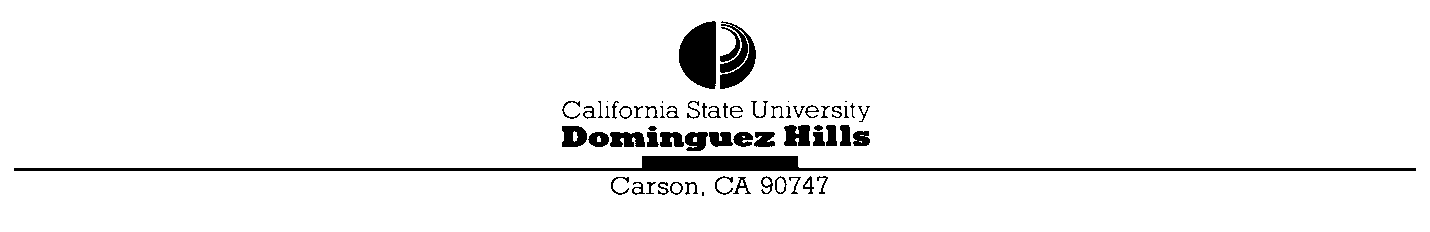 	Departmental Application for Admission			              Masters of Science in BiologyAll supporting documents must be received by the Department of Biology by April 1st for consideration for Fall entrance into the program or November 1st for Spring entrance.  Send the following documents directly to the Department of Biology.  You will also need to apply to the University, through Cal State Apply (calstate.edu/apply).Departmental Application for AdmissionTranscripts from each college attendedThree letters of recommendation sent directly to the departmentA letter to the department describing interests, goals and expectations in pursuing the master’s degree in biologySubmitted __________________________________ for admission in ________________________________                                                                                          	               Month			Year			                     Month                                  YearHave you previously filed the separate application to the University? No_______   Yes_______   			If yes, what date?____________________    Are you presently a student at CSUDH? No____            Yes____ Undergraduate_____ Post baccalaureate_____   __________________________________________________________________________________________                      Last Name				First Name					Middle				__________________________________________________________________________________________               Mailing Address: Number		Street				City			State		ZIP__________________________________________________________________________________________               Permanent Address: Number		Street				City			State		ZIP__________________________________________________________________________________________               Home Phone					Work Phone					Date of Birth              __________________________________________________________________________________________               E-mail						State of Legal Residency			Citizenship(over)														   College or University			Dates Attended		Major		Degree			G.P.A.   __________________________________________________________________________________________               __________________________________________________________________________________________               __________________________________________________________________________________________ __________________________________________________________________________________________    G.P.A. for all college work __________________   G.P.A. for all Science and Math classes__________________G.P.A. should be computed on the following scale: A=4 points, B=3 points, C=2 points, D=1 point, F=0 points.       			 Plus (+) and minus ( –) designations are not computed.  This must be accompanied by transcripts from all colleges attended.Most recent occupation(s) other than student:Occupation						Employer					Dates__________________________________________________________________________________________               __________________________________________________________________________________________   ____________________________________________________________________________________________________________________________________________________________________________________  List below the names and address of three references who know your academic qualifications well enough to evaluate your potential for graduate work and a future in biology. Each of these people should send a letter of recommendation to the Department of Biology by April 15th for consideration for Fall entrance into the program or November 15th for Spring entrance.Name						Title					Relationship to Applicant__________________________________________________________________________________________               __________________________________________________________________________________________   __________________________________________________________________________________________ References should send these letters directly to: CSUDH Department of Biology, Graduate Program, NSM A-143, 1000 E. Victoria St., Carson, CA 90747. Alternatively, references could email their letters directly to biology@csudh.edu.List the CSUDH Biology faculty you are interested in working with. __________________________________________________________________________________________   ____________________________________________________________________________________________________________________________________________________________________________________  Please send this application and all the supporting documentation to:	CSUDH Department of Biology 									            	Graduate Program												NSM A-143													1000 E. Victoria St.													Carson, CA 90747PERSONAL INFORMATIONEDUCATIONAL INFORMATIONWORK EXPERIENCEREFERENCES